BedienungsanweisungFür EVU Fahrten auf der Anschlussbahn der CTS Salzburg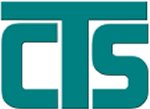 ©Alle Rechte vorbehalten.CTS Container Terminal Salzburg GmbhBf. Salzburg Liefering CCTFa. CTS Container Terminal Salzburg GmbH.Österr. Bahnhofsnummer:     019646Deutsche Bahnhofsnummer: 201707AT Richtpunktcode:			33218Notfalltelefon: 0662 8588 6520Bei gleichzeitiger Bedienung der Anlage durch zwei verschiedene EVU’s stellen die EVU’s die reibungslose Abhandlung durch gegenseitige Kommunikation entsprechend den gesetzlichen Vorgaben sicher. Der Betriebsablauf der CTS darf nicht behindert werden. CTS Container Terminal Salzburg GmbH.Erstelldatum:31.03.2011O.Hawlicek gültig ab 31.03.2011Seite 1InhaltsverzeichnisÜbersicht der Änderungen in der BedienungsanweisungI. 	Firmenbezeichnung des AnschlussbahnunternehmersII. 	AllgemeinesIII. 	Anschlussbahnansprechpartner (Betriebsleiter)IV. 	WagenübergabestelleV.	 OberleitungVI.	 EigenbetriebVII. 	Verkehrszulässigkeit bis zum Ende der WagenübergabestelleVIII. 	Zulässige Geschwindigkeit, mitfahren und Anzeige der Einfahrt an CTSIX. 	EisenbahnkreuzungenX. 	Einbauten im Bedienungsraum bzw. seitlichen SicherheitsabstandXI. 	Sicherung von FahrzeugenXII. 	Bedienung der Anschlussbahna)	 Aufgaben der Bedienungsfahrtb)	 Aufgaben des AnschlussbahnunternehmersXIII. 	Vorfälle (Unfälle und Unregelmäßigkeiten)ANLAGEN:1. Sicherheits- und Gesundheitsschutzdokument2. Darstellung Bedienungsraum und seitlicher SicherheitsabstandÜbersicht der Änderungen in der BedienungsanweisungLfd Nr. 	Datum 	Änderung Besonderes01 		31.03.2011  	InkraftsetzungCTS Container Terminal Salzburg GmbH.Erstelldatum:31.03.2011O.Hawlicek gültig ab 31.03.2011Seite 2Bedienungsanweisung für RCA-Fahrten zur Bedienung der von der Strecke(Freilassing) – Salzburg in der Ausweichanschlussstelle Freilassing 2 (SalzburgLiefering) wie folgt abzweigenden Gleise:• Gleis 1W im km 83,720 0,703(v. Gl. 216) mit Weiche W1 und im km 84,422 (v. Gl.918) mit Weiche W3• Gl. 2W im km 0,035 (v. Gl. 1W) mit Weiche W2 und im km 0,670 (v. AB-Gl. 1W) mitWeiche W3• Gl. 3W im km 0,063 (v. AB-Gl. 4W) mit Weiche W5• Gl. W4 im km 83,720 mit Weiche W1I. Firmenbezeichnung des Anschlussbahnunternehmers (ABU)CTS Container Terminal Salzburg GmbH.5071 Wals/Salzburg, Terminalstrasse 2II. AllgemeinesDieser Bedienungsanweisung liegen neben den entsprechenden Dienstvorschriften derCTS Gmbh, die Vorschreibungen der Eisenbahnbehörde sowie die zwischen demAnschlussbahnunternehmer und dem einfahrenden EVU geltendenvertraglichen Vereinbarungen über die gegenständliche Anschlussbahn zugrunde.III. AB – Ansprechpartner Hr. Otto Hawlicek Tel. 0662 8588 6510 	GeschäftsführungHr. Richard Lagger Tel. 0662 8588 6521	BetriebsleitungIV. WagenübergabestelleWagenübergabestellen: Gleise W1, W2 und W4 im Bereich der Kranbahn,Gleis W3 zw. Grenzmarke Weiche 5W und GleisabschlussV. Oberleitung entfälltVI. Eigenbetrieb entfälltVII. Verkehrszulässigkeit bis zum Ende der Wagenübergabestellezulässige Radsatzlast 							22 tgrößte Neigung 								5,0 ‰größte Neigung im Bereich der Wagenübergabestelle 			5,0 ‰kleinster Radius 								190 mFassungsvermögen der Wagenübergabestelle 				1.996 mnicht zulässige Triebfahrzeugreihen 						E-TfzDreiachsige Wagen, Drehgestell- und Holzwagen dürfen auf die AB CTS Salzburgübergehen.CTS Container Terminal Salzburg GmbH.Erstelldatum:31.03.2011O.Hawlicek gültig ab 31.03.2011Seite 3VIII. Zulässige Geschwindigkeit / Mitfahren und Anzeigen der EinfahrtDie hzl. Geschwindigkeit auf der Anschlussbahn beträgt 15 km/h.Auf dem Mattengleis ist der Verschub mit besonderer Vorsicht und Schrittgeschwindigkeitdurchzuführen. Bei geschobener Verschubfahrt muss ein Mitarbeiter des Verschubdienstes(mit den nötigen Signalmitteln ausgerüstet) der Verschubfahrt vorausgehen oder amvordersten Fahrzeug mitfahren und die Fahrbahnbenützer warnen.Die Verschubfahrt muß der CTS Bahndisposition Tel. 0662 8588 6520 und zwar dem diensthabenden Bahndisponenten der CTS (Hr. C.Lapkalo, Hr. S.Laskowski, Herr B.Moser, Herr R.Lagger) angezeigt werden (Tel/Funk). Das Gleis wird von der Bahndisposition nach erfolgter Anweisung an den Kran, das Gleis zu räumen, freigegeben. Vor erfolgter Freigabe durch die Bahndisposition ist das Gleis nicht befahrbar.IX. EisenbahnkreuzungenÖBB-km Straßenbezeichnung Art der Sicherung Bemerkungen83,855 Ladegleis (Mattengleis) Bewachung mit 2 Mann EK nicht gekennzeichnetX. Einbauten im Bedienungsraum bzw. seitlichen SicherheitsabstandEinbautem Gleislinks rechtskm Abstand Gegenstand Ri 1 Abstand kmGleis 1W0,161-0,546 250 KranbahnGleis 3WMauer 209 0,125-0,387Gleis 4W0,163-0,548 230 KranbahnXI. Sicherung von FahrzeugenDie erstmalige Sicherung der bei der Verschubfahrt auf der Wagenübergabestellebereitgestellten Wagen erfolgt durch Mitarbeiter des Verschubes. Aufgrund derNeigungsverhältnisse sind die abgestellten Fahrzeuge doppelt zu sichern.Vergleiche z.b. ÖBB-Dienstvorschrift V3, §18(6)XII. Bedienung der AnschlussbahnGrundsätzlich ist die Luftbremse zu verwenden. Beim Verschubteil müssen 1/5 derWagenachsen gebremst sein. Die Achsen des Verschubtriebfahrzeuges zählen alsgebremste Achsen. Das Abstoßen und Abrollen von Fahrzeugen auf die Gleis W3 und W4(„Gleis 16“) ist verboten!Der Verschub unter bzw. im Bereich der beiden Portalkräne (Gleise 916, 918, W1, W2, W4(alt 216) hat wie folgt zu erfolgen:1) Der verantwortliche Wagenmeister vereinbart mit Fa. CTS, welches Gleis bzw. welcheGleise für Verschubbewegungen freigegeben werden. (Siehe Plt VIII) Nach Beendigung derVerschubtätigkeiten bzw. bei Zugeinfahrten (nur Gleise 916, 918 möglich) ist die„Freigabe“ durch den Wagenmeister des bedienenden EVU’s  an die Fa. CTSzurückzugeben (die Information der Kranführer erfolgt firmenintern). Eine Kranung anallfällig hinter dem Zug aufgestellten Wagen ist nicht zulässig.CTS Container Terminal Salzburg GmbH.Erstelldatum:31.03.2011O.Hawlicek gültig ab 31.03.2011Seite 42) CTS meldet das Ende der Krantätigkeiten an den Verschubverantwortlichen. BeiKranungsbeginn um 05:00 Uhr setzt sich der Wagenmeister mitder Fa. CTS in Verbindung und bespricht Gleislage und bevorstehendeVerschubtätigkeit.3) Sollte im Ausnahmefall keine Verbindung mit der Fa. CTS zustande kommen, so ist vonbestehender Krantätigkeit auszugehen.(Dienstauftrag 01/2003 vom 19.03.2003 - nicht an alle - ist abzulegen). Die Einfahrten in dasKranfeld zwischen den Gleisen 4W und 2W über das Gleis W4 sind durchVerschubmitarbeiter zu bewachen.Als Kommunikationsmittel ist der CTS Betriebsfunk zu verwenden.Bedienung der Sicherungsanlage ab ZugangsweicheDie Gleise 1W und 2W sind ostseitig mit Gleissperrschuhen Sp 5W1 und Sp 5W2ausgerüstet, welche außerhalb der Bedienzeiten aufgelegt sein müssen. Die Sperrschuhestehen in A/C-Abhängigkeit zu den Weichen W3 und W4 und sind im ELF festgehalten.Alle Weichen und Sperrschuhe sind mit rückstrahlenden Signalkörpern ausgerüstet.Aufgaben des ABUVor bzw. während der Bedienung der AB hat der ABU zu veranlassen, dass-Verladearbeiten im Bereich des Gleises eingestellt sind und sich niemand in dessen Gefahrenbereich befindet,-in den Lichtraum ragende, bewegliche Verladeeinrichtungen, Krangehänge und dergleichen außerhalb des Lichtraumes gesichert verwahrt sind,-im Bereich des Mattengleises der mit Bodenmarkierungen gekennzeichnete Raum für den Durchgang von Schienenfahrzeugen und die zugehörigen Verschieberbahnsteige von jeglichen Ablagerungen freigehalten sind,CTS Container Terminal Salzburg GmbH.Erstelldatum:31.03.2011O.Hawlicek  gültig ab 31.03.2011Seite 5XIV. Vorfälle (Unfälle und Unregelmäßigkeiten)VorfallZugunfälle und Unfälle bei SKl Fahrten(Entgleisungen, Kollisionen)Unfälle bei Nebenfahrten, ausgenommen SKl-Fahrten(Entgleisungen, Kollisionen)Verschubunfälle(Entgleisungen, Kollisionen)Zusammenprallevon Schienenfahrzeugen mit Straßenfahrzeugen auf EKBrände, ExplosionenStrafbare HandlungenBahnfrevelandere strafbare Handlungen (z.B. Überfälle, Bombendrohungen, Sittlichkeitsdelikte, Einbrüche, Übertretungen des Eisenbahngesetzesoder der Eisenbahnkreuzungsverordnung, Übermutsstreiche)Verletzungen, Tötungen(auch Auffinden Verletzter oder Toter)Ladeanstände(bei der Beförderung gefährlicher Güter auch Ladegutaustritte und Überfüllungen)Schwere Anständeunerlaubtes Einlassen von Fahrten in besetzte Block- oder Gleisabschnitteunerlaubtes Überfahren eines HaltbegriffesBremsanständeEntrollen von FahrzeugenSicherheitsmängel (auch vermutete, z. B. an Sicherung-, Gleisanlagen, Fahrzeugen)Unregelmäßigkeiten bei der Fahrstraßenprüfung/-auflösung)Fahren ohne Auftrag oder Zustimmung (z. B. Abfahrt ohne Abfahrauftrag, Verschub ohne Auftrag)Fehlein-, Fehlausfahrten oder Fehlleitungen von Zug- oder Nebenfahrtenunterbliebene Sicherung von EKNichtbeachtung der zulässigen Geschwindigkeit oder von Lf-Stellensonstige schwere Anstände, z. B. Gefährdung von Personen durch Fahrten oder Strom, Gefährdung von Fahrten durch andere Fahrtenoder Bautätigkeit, Unregelmäßigkeiten bei schriftlichen Verständigungen oder im ZugleitbetriebTrunkenheitsanstände oder Suchtgiftgenuss von Mitarbeitern – auch anderer EVU – des ausführenden BetriebsdienstesLeichte AnständeUnbeabsichtigte Trennung von Fahrzeugen (z. B. Zugtrennungen)Unerlaubtes Durchfahren von Zügen in BetriebsstellenAuffahren von Weichen und sonstige VerschubanständeOberleitungskurzschlüsse durch Einlassen von Fahrten in freigeschaltete oder nicht überspannte Abschnitte, verspätetes Senken desStromabnehmersSonstige leichte Anstände, z. B. nicht bahnsteiggerechtes Halten, Fehler bei der Abfertigung, Beschädigung von EKSicherungseinrichtungenSonstige Vorfälle(z. B. Oberleitungsschäden, Naturereignisse)Sämtliche Vorfälle sind dem Sicherheitsbeauftragten/Eisenbahnrechtlichen Betriebsleiter des EVU’s anzuzeigen, die Anzeigepflicht gilt für die Mitarbeiter des Verschubsdienstes des EVU’s.CTS Container Terminal Salzburg GmbH.Erstelldatum:31.03.2011O.Hawlicek gültig ab 31.03.2011Seite 6Anlage 1 - SICHERHEITS- UND GESUNDHEITSSCHUTZDOKUMENTgemäß § 5 ArbeitnehmerInnenschutzgesetz (ASchG)Dieses Dokument muss beim Eintritt von Gründen laut § 4 Abs. 4 und 5 (z.B. Unfall, begründeterVerdacht einer arbeitsbedingten Erkrankung, neue Arbeitsmittel, -stoffe, -verfahren, begründetesVerlangen des VAI) überprüft und gegebenenfalls angepasst werden!Thema: AB Fa. CTS Container Terminal Salzburg GmbHdurchgeführt vom: Anschlussbahnunternehmeer und vom einfahrenden EVUFestgestellte Gefährdung oder Belastung Betreten der Gleisanlagentechnischorganisatorisch Kenntnis über die Gefahren des Bahnbetriebes. MaßnahmenpersönlichTragen von persönlichen Schutzkleidern – PSADer Aufenthalt zwischen Einbauten im Bedienungsraum und bewegtenFahrzeugen ist verbotenTermin bis dauerndFestgestellte Gefährdung oder Belastung Vorbeifahrt an Sperrschuhen, Signalen niederer Ausführung,Weichensignalkörpern und Stellgewichten:technischorganisatorischMaßnahmenpersönlichDas Auf- und Absteigen von bzw. auf bewegte Fahrzeuge ist in diesemBereich einbauseitig verboten.Der Mitarbeiter hat seinen Aufenthalt auf dem Verschieberauftritt so zuwählen, dass seine Füße nicht seitlich über das Trittbrett hinausragen.Bei Reisezugwagen und Bremserständen darf nicht die unterste Stufebenützt werden.Termin bis dauerndFestgestellte Gefährdung oder Belastung Bewachung der EK im AB-km 83,855im Bescheid eventuell besondere BedingungentechnischMaßnahmen organisatorisch Aufstellung am rechten Straßenrand gem. § 21 EisbaV.persönlich Ausführung gem. § 37 Abs. 1 – 3, StVO 1960.Warnkleidung und PSA gem. § 22 EisbaV und § 41 PSA-SVO 1994.beigezogene Personen Scharl A., ÖBB INFRA/VE / Hawlicek O., GLtg. CTSTermin bis dauerndFestgestellte Gefährdung oder BelastungEinbauten 201 cm bis 229 cmVerteilerkasten AB-km 0,545 links vom AB-Gleis 1WMauer AB-km 0,125 bis AB-km 0,397 rechts vom AB-Gleis 3Wtechnisch Kennzeichnung gelb/schwarzorganisatorischMaßnahmenpersönlichBei Vorbeifahrt einbauseitig nicht über die Fahrzeugbegrenzung ragenDas Auf- und Absteigen von bzw. auf bewegte Fahrzeuge ist in diesemBereich einbauseitig verboten.Der Aufenthalt zwischen Einbauten im Bedienungsraum und bewegtenFahrzeugen ist verboten.Wenn Tätigkeiten an Schienenfahrzeugen oder damitzusammenhängende Tätigkeiten durchzuführen sind: V/max 10 km/him Bereich der Einbauten (bei alten Anlagen vor 1.7.2000) Gem.EisbaV (S69)Termin bis dauerndZuständige Stellen: CTS Container Terminal SalzburgEVU: (                          )Seite 7Festgestellte Gefährdung oder Belastung Einbauten 230 cm bis 239 cmKranbahn AB-km 0,163 bis AB-km 0,548 links vom AB-Gleis 4Wtechnisch Kennzeichnung gelb/schwarzorganisatorischMaßnahmenpersönlichBei Vorbeifahrt einbauseitig nicht über die Fahrzeugbegrenzung ragenDas Auf- und Absteigen von bzw. auf bewegte Fahrzeuge ist in diesemBereich einbauseitig verboten.Der Aufenthalt zwischen Einbauten im Bedienungsraum und bewegtenFahrzeugen ist verboten.Termin bis dauerndFestgestellte Gefährdung oder Belastung Einbauten 240cm bis 250 cmKranbahn AB-km 0,161 bis AB-km 0,546 links vom AB-Gleis 1Wtechnisch Kennzeichnung gelb/schwarzMaßnahmen organisatorischpersönlich Der Aufenthalt zwischen Einbauten im Bedienungsraum und bewegtenFahrzeugen ist verboten.Termin bis dauerndFestgestellte Gefährdung oder Belastung Stolperstellen z.B. MattengleisetechnischorganisatorischMaßnahmenpersönlichBesondere Vorsicht beim Begehen in diesem BereichDas Auf- und Absteigen von bzw. auf bewegte Fahrzeuge ist in diesemBereich einbauseitig verboten.Termin bis dauerndFestgestellte Gefährdung oder Belastung Gefahr durch vorbeifahrende Züge!Rechts des AB-Gl. 1W verläuft das ÖBB-Bf Gleis 918technischMaßnahmen organisatorischpersönlich Besondere Vorsicht in diesem Bereich.Termin bis dauerndFestgestellte Gefährdung oder Belastung Zwischen allen Gleisen liegen die Grenzmarken bei einemGleismittenabstand von 3,50 mtechnischorganisatorischSchienenfahrzeuge dürfen nur bis zu 6m Entfernung zur Grenzmarkeaufgestellt werden; ist in diesem Bereich ein Haupt-, Schutz- od.Verschubsignal situiert, darf die Aufstellung bis zum Standort diesesSignals erfolgen.Maßnahmenpersönlich Bei Vorbeifahrt ist der Aufenthalt am Fahrzeug verboten, wenn sich indiesen Bereichen abgestellte Fahrzeuge befinden.Datum der Feststellungen:  einzutragenSeitlicher Sicherheitsabstand:Standfläche:	Höhe 2 Meter	Breite 50 cmBedienungsraumStandfläche:	Höhe 2 Meter	Breite 80cmHöhe Laderampe: 80cm Standfläche auf Laderampe 2MKontaktpersonen:		Otto Hawlicek		Geschäftsführer	Tel. 0662 8588 6520			Prok. Richard Lagger 	Betrieblsitung      Tel. 0662 8588 6521			Leitender Bahndisponent			Tel. 0662 8588 6520CTS Container Terminal SalzburgGesellschaft m.b.H.,Terminalstrasse 2A-5071 Wals Salzburg		www.ct-sbg.atO.Hawlicek 31.03.2011Seite 8